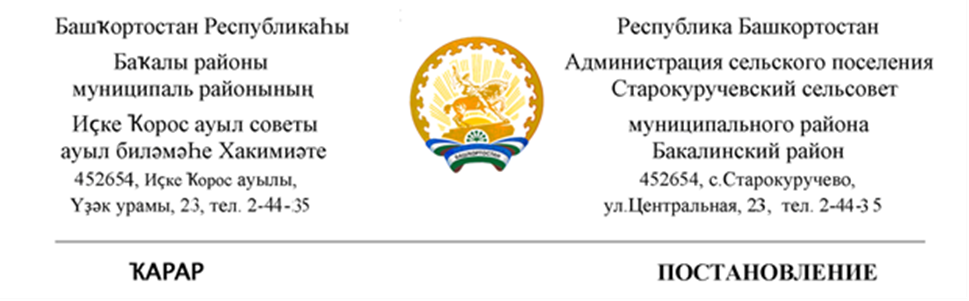  17 февраль 2020 й.                                № 80                           17 февраля 2020 г.Об утверждении Порядка составления и ведения кассового плана исполнения бюджета сельского поселения Старокуручевский сельсовет муниципального района Бакалинский район Республики Башкортостан в текущем финансовом годуВ соответствии со статьей 217.1 Бюджетного кодекса Российской Федерации, в целях совершенствования организации исполнения бюджета муниципального района Бакалинский район Республики Башкортостан, учитывая Приказ Министерства финансов Республики Башкортостан от 18 марта 2019 г. №59 «О внесении изменений в приказ Министерства финансов Республики Башкортостан от 29 января 2010 года №8 «Об утверждении Порядка составления и ведения кассового плана исполнения бюджета сельского поселения Старокуручевский сельсовет Республики Башкортостан в текущем финансовом году»», Администрация сельского поселения Старокуручевский сельсовет муниципального района Бакалинский район Республики Башкортостан  ПОСТАНОВЛЯЕТ:1. Утвердить прилагаемый Порядок составления и ведения кассового плана исполнения бюджета сельского поселения Старокуручевский сельсовет муниципального района Бакалинский район Республики Башкортостан в текущем финансовом году.2. Признать утратившим силу Постановление администрации сельского поселения Старокуручевский сельсовет муниципального района Бакалинский район Республики Башкортостан № 19 от 03 июля 2014 года                      «Об утверждении Порядка составления и ведения кассового плана исполнения бюджета сельского поселения Старокуручевский сельсовет муниципального района Бакалинский район Республики Башкортостан в текущем году финансовом году».3. Поручить МКУ «Централизованная бухгалтерия сельских поселений муниципального района Бакалинский район Республики Башкортостан»  проведение ежемесячного анализа исполнения кассового плана исполнения бюджета сельского поселения Старокуручевский сельсовет муниципального района Бакалинский район Республики Башкортостан.4.  Настоящее постановление вступает в силу с момента подписания.5. Контроль за исполнением настоящего Постановления оставляю за собой.Глава  сельского поселенияСтарокуручевский сельсовет муниципального районаБакалинский район Республики Башкортостан                                  И.М.Маннапов     Утвержден                                                                                             Постановлением администрации                                                                                                    сельского поселения                                                                                                     Старокуручевский                                                         сельсоветмуниципального района Бакалинский района                                                                                     Республики Башкортостан                                                                                       от 17 февраля 2020  г. N 80ПОРЯДОКСОСТАВЛЕНИЯ И ВЕДЕНИЯ КАССОВОГО ПЛАНА ИСПОЛНЕНИИ БЮДЖЕТА СЕЛЬСКОГО ПОСЕЛЕНИЯ СТАРОКУРУЧЕВСКИЙ СЕЛЬСОВЕТМУНИЦИПАЛЬНОГО РАЙОНА БАКАЛИНСКИЙ РАЙОН РЕСПУБЛИКИ БАШКОРТОСТАН В ТЕКУЩЕМ ФИНАНСОВОМ ГОДУI. ОБЩИЕ ПОЛОЖЕНИЯ1. Настоящий Порядок составления и ведения кассового плана исполнения бюджета сельского поселения Старокуручевский сельсовет муниципального района Бакалинский район Республики Башкортостан в текущем финансовом году (далее - Порядок) разработан в соответствии со статьей 217.1 Бюджетного кодекса Российской Федерации и определяет правила составления и ведения кассового плана исполнения бюджета сельского поселения Старокуручевский  сельсовет муниципального района Бакалинский район Республики Башкортостан.2. Кассовый план исполнения бюджета сельского поселения Старокуручевский сельсовет муниципального района Бакалинский район Республики Башкортостан (далее - кассовый план) на очередной финансовый год составляется по форме согласно приложению N 4 к настоящему Порядку и утверждается Главой  сельского поселения Старокуручевский сельсовет муниципального района Бакалинский район Республики Башкортостан (лицом, исполняющим его обязанности).3. Составление и ведение кассового плана осуществляется на основании:показателей для кассового плана по кассовым поступлениям доходов бюджета сельского поселения Старокуручевский сельсовет муниципального района Бакалинский район Республики Башкортостан, формируемых в порядке, предусмотренном главой II настоящего Порядка;показателей для кассового плана по кассовым выплатам по расходам бюджета сельского поселения Старокуручевский сельсовет муниципального района Бакалинский район Республики Башкортостан, формируемых в порядке, предусмотренном главой III настоящего Порядка;показателей для кассового плана по кассовым поступлениям и кассовым выплатам по источникам финансирования дефицита бюджета сельского поселения Старокуручевский сельсовет муниципального района Бакалинский район Республики Башкортостан, формируемых в порядке, предусмотренном главой IV настоящего Порядка;иных необходимых показателей.4. Уточнение и представление показателей для кассового плана осуществляется в порядке, предусмотренном главами II - IV настоящего Порядка.II. ПОРЯДОК СОСТАВЛЕНИЯ, УТОЧНЕНИЯ И ПРЕДСТАВЛЕНИЯПОКАЗАТЕЛЕЙ ДЛЯ КАССОВОГО ПЛАНА ПО КАССОВЫМ ПОСТУПЛЕНИЯМДОХОДОВ БЮДЖЕТА СЕЛЬСКОГО ПОСЕЛЕНИЯ СТАРОКУРУЧЕВСКИЙ СЕЛЬСОВЕТ МУНИЦИПАЛЬНОГО РАЙОНА БАКАЛИНСКИЙ РАЙОН РЕСПУБЛИКИ БАШКОРТОСТАН 5. Показатели для кассового плана по кассовым поступлениям доходов бюджета сельского поселения Старокуручевский сельсовет муниципального района Бакалинский район Республики Башкортостан формируются на основании сведений о помесячном распределении поступлений доходов в бюджет сельского поселения Старокуручевский сельсовет муниципального района Бакалинский район Республики Башкортостан на текущий финансовый год (приложение N 1 к настоящему Порядку), полученных от главных администраторов доходов бюджета сельского поселения Старокуручевский сельсовет муниципального района Бакалинский район Республики Башкортостан и от соответствующих отделов финансового управления администрации муниципального района Бакалинский район Республики Башкортостан, курирующих субъекты бюджетного планирования (далее - соответствующие отделы финансового управления), в части безвозмездных поступлений из республиканского и федерального бюджета.6. В целях составления кассового плана не позднее пятого рабочего дня со дня принятия решения Совета сельского поселения Старокуручевский сельсовет муниципального района Бакалинский район Республики Башкортостан о бюджете сельского поселения Старокуручевский сельсовет муниципального района Бакалинский район Республики Башкортостан на очередной финансовый год и плановый период главными администраторами доходов бюджета сельского поселения формируется и представляется в Муниципальное казенное учреждение « Централизованная бухгалтерия администраций сельских поселений муниципального района Бакалинский район Республики Башкортостан», осуществляющее функции по составлению и ведению кассового плана (далее- централизованная бухгалтерия) помесячное распределение поступлений соответствующих доходов в бюджет сельского поселения на текущий финансовый год.7. В целях ведения кассового плана главные администраторы доходов бюджета сельского поселения формируют уточненные сведения о помесячном распределении администрируемых ими поступлений соответствующих доходов бюджета сельского поселения  на текущий финансовый год (приложение N 1 к настоящему Порядку).При уточнении сведений о помесячном распределении поступлений доходов в бюджет сельского поселения на текущий финансовый год указываются фактические кассовые поступления доходов в бюджет сельского поселения за отчетный период и уточняются соответствующие показатели периода, следующего за текущим месяцем.Уточненные сведения о помесячном распределении поступлений соответствующих доходов в бюджет сельского поселения  на текущий финансовый год представляются главными администраторами доходов бюджета сельского поселения по налоговым и неналоговым доходам в централизованную бухгалтерию в электронном виде ежемесячно, не позднее пятого рабочего дня текущего месяца;В случае отклонения фактических поступлений по видам доходов бюджета сельского поселения в отчетном периоде от соответствующего показателя прогноза помесячного распределения доходов бюджета на текущий финансовый год, утвержденного в установленном порядке, на величину более чем 15 процентов от указанного показателя, пояснительная записка с отражением причин указанного отклонения ежемесячно в срок до 15 числа месяца, следующего за отчетным периодом, представляется соответствующими главными администраторами доходов бюджета сельского поселения в централизованную бухгалтерию.8. Централизованная бухгалтерия на основе сведений главных администраторов доходов бюджета сельского поселения формирует в электронном виде согласованные главой сельского поселения сведения о помесячном распределении поступлений налоговых и неналоговых доходов в бюджет сельского поселения (приложение N 5 к настоящему Порядку):в целях составления кассового плана - не позднее третьего рабочего дня января года, следующего за отчетным;в целях ведения кассового плана в период с февраля по декабрь текущего финансового года - ежемесячно не позднее пятого рабочего дня текущего месяца.III. ПОРЯДОК СОСТАВЛЕНИЯ, УТОЧНЕНИЯ И ПРЕДСТАВЛЕНИЯПОКАЗАТЕЛЕЙ ДЛЯ КАССОВОГО ПЛАНА ПО КАССОВЫМ ВЫПЛАТАМ ПОРАСХОДАМ БЮДЖЕТА МУНИЦИПАЛЬНОГО РАЙОНА БАКАЛИНСКИЙ РАЙОН РЕСПУБЛИКИ БАШКОРТОСТАН9. Показатели для кассового плана по кассовым выплатам по расходам бюджета сельского поселения формируются на основании:сводной бюджетной росписи бюджета сельского поселения;прогнозов кассовых выплат по расходам бюджета сельского поселения на текущий финансовый год с помесячной детализацией (приложение N 2 к настоящему Порядку).10. В целях составления кассового плана централизованная бухгалтерия формирует прогноз кассовых выплат по расходам бюджета сельского поселения на текущий финансовый год с помесячной детализацией (приложение N 2 к настоящему Порядку).Прогнозы кассовых выплат по расходам бюджета сельского поселения на текущий финансовый год с помесячной детализацией формируется в электронном виде не позднее пятого рабочего дня со дня принятия решения Совета сельского поселения Старокуручевский сельсовет муниципального района Бакалинский район Республики Башкортостан о бюджете сельского поселения на очередной финансовый год и плановый период, одновременно с показателями бюджетной росписи главных распорядителей средств бюджета сельского поселения и лимитов бюджетных обязательств, доводимыми до администрации сельского поселения как получатели средств бюджета сельского поселения.11. В целях ведения кассового плана централизованная бухгалтерия формирует уточненный прогноз кассовых выплат по расходам бюджета сельского поселения на текущий финансовый год с помесячной детализацией (приложение N 2 к настоящему Порядку) в электронном виде.Уточнение прогнозов кассовых выплат по расходам бюджета сельского поселения на текущий финансовый год осуществляется:в связи с внесением изменений в показатели сводной бюджетной росписи бюджета сельского поселения - по мере внесения изменений в показатели сводной бюджетной росписи бюджета сельского поселения;на основании информации о кассовом исполнении бюджета сельского поселения по расходам в период с февраля по декабрь текущего финансового года - ежемесячно не позднее пятого рабочего дня текущего месяца.При уточнении прогнозов кассовых выплат по расходам бюджета сельского поселения на текущий финансовый год указываются фактические кассовые выплаты по расходам бюджета сельского поселения за отчетный период и вносятся соответствующие изменения в показатели периода, следующего за отчетным месяцем.12. В случае отклонения кассовых выплат по расходам бюджета сельского поселения в отчетном периоде от соответствующего показателя прогноза кассовых выплат на величину более чем 15 процентов от указанного показателя, централизованная бухгалтерия формирует  и предоставляет главе сельского поселения пояснительную записку с отражением причин указанного отклонения ежемесячно не позднее 15 числа месяца, следующего за отчетным периодом.IV. ПОРЯДОК СОСТАВЛЕНИЯ, УТОЧНЕНИЯ И ПРЕДСТАВЛЕНИЯПОКАЗАТЕЛЕЙ ДЛЯ КАССОВОГО ПЛАНА ПО КАССОВЫМ ПОСТУПЛЕНИЯМ И КАССОВЫМ ВЫПЛАТАМ ПО ИСТОЧНИКАМ ФИНАНСИРОВАНИЯ ДЕФИЦИТА БЮДЖЕТА МУНИЦИПАЛЬНОГО РАЙОНА БАКАЛИНСКИЙ РАЙОН РЕСПУБЛИКИ БАШКОРТОСТАН13. Показатели для кассового плана по кассовым поступлениям и кассовым выплатам по источникам финансирования дефицита бюджета сельского поселения формируются на основании:сводной бюджетной росписи бюджета сельского поселенияпрогноза кассовых поступлений и кассовых выплат по источникам финансирования дефицита бюджета сельского поселения на текущий финансовый год с помесячной детализацией (приложение N 3 к настоящему Порядку);14. Главные администраторы источников финансирования дефицита бюджета сельского поселения не позднее пятого рабочего дня со дня принятия решения Совета сельского поселения Старокуручевский сельсовет муниципального района Бакалинский район Республики Башкортостан о бюджете сельского поселения на очередной финансовый год и плановый период формирует прогноз кассовых поступлений и кассовых выплат по источникам финансирования дефицита сельского поселения на текущий финансовый год с помесячной детализацией, согласованный главой сельского поселения (приложение № 3 к настоящему Порядку)Централизованная бухгалтерия формирует в электронном виде не позднее третьего рабочего дня января года, следующего за отчетным, согласованный главой сельского поселения, прогноз кассовых поступлений и кассовых выплат по источникам финансирования дефицита бюджета сельского поселения на текущий финансовый год с помесячной детализацией (приложение N 3 к настоящему Порядку).15. В целях ведения кассового плана главными администраторами источников финансирования дефицита бюджета сельского поселения и централизованной бухгалтерией формируется уточненный прогноз кассовых поступлений и кассовых выплат по источникам финансирования дефицита бюджета сельского поселения на текущий финансовый год с помесячной детализацией. При уточнении указываются фактические кассовые поступления и кассовые выплаты по источникам финансирования дефицита бюджета сельского поселения за отчетный период и уточняются соответствующие показатели периода, следующего за отчетным месяцем.Уточненный прогноз кассовых поступлений и кассовых выплат по источникам финансирования дефицита бюджета сельского поселения на текущий финансовый год с детализацией по месяцам представляется главными администраторами источников финансирования дефицита бюджета сельского поселения в период с февраля по декабрь текущего финансового года в инспекцию по бюджету ежемесячно не позднее четвертого рабочего дня текущего месяца.Централизованная бухгалтерия формирует в период с февраля по декабрь текущего финансового года ежемесячно не позднее пятого рабочего дня текущего месяца, предоставляет уточненный прогноз кассовых поступлений и кассовых выплат по источникам финансирования дефицита бюджета сельского поселения на текущий финансовый год с помесячной детализацией (приложение N 3 к настоящему Порядку) на согласование главе сельского поселения.В случае отклонения кассовых выплат и кассовых поступлений по источникам финансирования дефицита бюджета сельского поселения в отчетном периоде от соответствующего показателя прогноза на величину более чем 15 процентов, централизованная бухгалтерия формирует и предоставляет главе сельского поселения пояснительную записку с отражением причин указанного отклонения ежемесячно не позднее 15 числа месяца, следующего за отчетным периодом.V. ПОРЯДОК СВОДА, СОСТАВЛЕНИЯ И ВЕДЕНИЯ КАССОВОГО ПЛАНАИСПОЛНЕНИЯ БЮДЖЕТА МУНИЦИПАЛЬНОГО РАЙОНА БАКАЛИНСКИЙ РАЙОН РЕСПУБЛИКИ БАШКОРТОСТАН16. В целях составления и ведения кассового плана на текущий финансовый год с помесячной детализацией централизованная бухгалтерия вносит остаток на едином счете бюджета сельского поселения на начало финансового года в приложении N 4 к настоящему Порядку.17. Кассовый план на текущий финансовый год с помесячной детализацией составляется централизованной бухгалтерией (приложение N 4 к настоящему Порядку) не позднее пятнадцатого рабочего дня со дня принятия решения Совета сельского поселения Старокуручевский сельсовет муниципального района Бакалинский район Республики Башкортостан о бюджете муниципального района Бакалинский район Республики Башкортостан на очередной финансовый сельского поселения год и плановый период.При необходимости показатели кассового плана могут дополняться иными необходимыми показателями, не влияющими на общую структуру показателей кассового плана.18. Централизованная бухгалтерия в период с февраля по декабрь текущего финансового года ежемесячно не позднее десятого рабочего дня текущего месяца вносит уточнения в кассовый план на текущий финансовый год с помесячной детализацией на основании уточненных прогнозов, полученных от главных распорядителей, главных администраторов доходов бюджета сельского поселения и соответствующих отраслевых отделов в соответствии с требованиями настоящего Порядка.